OBEC GALOVANY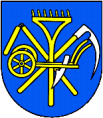 	Obecný úrad Galovany, 032 11, Liptovský Mikuláš , 044/5592522 Váš list/zo dňa:		Naše číslo:	    Vybavuje/ linka:		 Dátum: Obec Galovany oznamuje v súlade s § 4 ods.6 Zákona č.329/2018 Z.z. o poplatkoch za uloženie komunálnych odpadov a o zmene a doplnení zákona č.587/2004 Z.z. o Enviromentálnom fonde a o zmene a doplnení niektorých zákonov v znení neskorších predpisov informáciu o úrovni vytriedenia komunálnych odpadov za predchádzajúci kalendárny rok 2018.Úroveň vytriedenia komunálnych odpadov je: 30,52 %Pre našu obec je z pohľadu odpadov najdôležitejší poplatok za uloženie komunálnych odpadov na skládku. Tento poplatok závisí od úrovne vytriedenia komunálnych odpadov , koľko vyseparujeme, toľko budeme platiť z prostriedkov z našej obce.Príloha: Tabuľka vytriedenia.Zverejnené 20.februára 2019.telefón	:		fax:		e-mail:			IČO:			DIČ:044/5592522		           ougalovany@alconet.sk		00315184		20205813430918 093 522